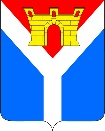 АДМИНИСТРАЦИЯ УСТЬ-ЛАБИНСКОГО ГОРОДСКОГО ПОСЕЛЕНИЯ УСТЬ-ЛАБИНСКОГО РАЙОНАП О С Т А Н О В Л Е Н И Еот 28.06.2023                                                                                                      № 451г. Усть-ЛабинскО внесении изменений в постановление администрации Усть-Лабинского городского поселения Усть-Лабинского района от 05 октября 2021 г. № 867 «Об утверждении порядка принятия решения о разработке, формирования, реализации и оценки эффективности реализации муниципальных программ Усть-Лабинскогогородского поселения Усть-Лабинского района»В соответствии со статьей 179 Бюджетного кодекса Российской Федерации, решением Совета Усть-Лабинского городского поселения               Усть-Лабинского района от 4 августа 2021 г. № 2 протокол 31 «Об   утверждении     Положения    о    бюджетном    процессе в   Усть-Лабинском      городском      поселении        Усть-Лабинского района» (с изменениями от 30 ноября 2021 г.   № 10 протокол № 35)  п о с т а н о в л я ю:Утвердить изменения в постановление администрации                      Усть-Лабинского городского поселения Усть-Лабинского района от                          05 октября 2021 г. № 867 «Об утверждении порядка принятия решения о разработке, формирования, реализации и оценки эффективности реализации муниципальных программ Усть-Лабинского городского поселения                      Усть-Лабинского района» (с изменениями от 29 ноября 2022 г. № 847) согласно приложению к настоящему постановлению.Отделу по общим и организационным вопросам администрации            Усть-Лабинского городского поселения Усть-Лабинского района            (Васильева Л.Б.) обеспечить официальное обнародование настоящего постановления на официальном сайте администрации Усть-Лабинского городского поселения Усть-Лабинского района в информационно-телекоммуникационной сети «Интернет» и на информационных стендах в МБУК «Центральная районная библиотека  муниципального образования                     Усть-Лабинский район».     Постановление вступает в силу после его официального опубликования.Исполняющий обязанности главы Усть-Лабинского городского поселенияУсть-Лабинского района                                                                     Д.Н. СмирновПРИЛОЖЕНИЕ УТВЕРЖДЕНЫпостановлением администрации Усть-Лабинского городского поселения Усть-Лабинского районаот 28.06.2023 № 451ИЗМЕНЕНИЯ, вносимые в приложение к постановлению администрации Усть-Лабинского городского поселения Усть-Лабинского района от 05 октября 2021 г. № 867 «Об утверждении порядка принятия решения о разработке, формирования, реализации и оценки эффективности реализации муниципальных программ Усть-Лабинскогогородского поселения Усть-Лабинского района»1. Пункт 3.2 исключить.2. Пункты 3.4 изложить в следующей редакции:«3.4. Проект муниципальной программы (изменения в муниципальную программу) в срок не позднее 15 ноября текущего финансового года одновременно с проектом решения о местном бюджете представляется в Совет городского поселения Усть-Лабинского района.».3. Пункты 3.4.1, 3.4.2, 3.4.3 исключить.4. Абзацы 1, 2 пункта 3.5 исключить.Начальник финансового отдела администрации Усть-Лабинского городского поселения Усть-Лабинского района 							С.А. Никонова